Southern Belle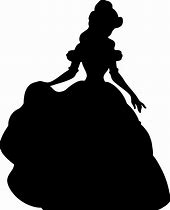 2019Magnolia State Preliminary PageantTabitha West, Local DirectorEmail: tabirachelle@yahoo.comSunday, March 24, 2019George County Senior Citizen Center7102 Highway 198 ELucedale, MS 39452The deadline to enter is March 10, 2019Important Information…….
Ages 0-11
This is a natural pageant; no fake anything, no excessive makeup or pageant dresses or tuxedos. The attire requirement is Sunday Best. This should be a dress or suit they would wear to church. No experience needed. Scoring is based off facial beauty, personality and overall impression. No routines allowed, just simple modeling with no required format. We want to see your child shine and show their personality and big smile!
Ages 12 and up
This is a Formal pageant; formal gowns are required. No experience needed. One time on stage, no interview. Basic modeling and a beautiful smile are all that is needed.

Registration 1:00-1:30
Pageant begins at 2:00

AGE DIVISIONS***Boys:  0-5, 6-11Girls: 0-23 Months, 2-3, 4-5, 6-7, 8-9, 10-11
Ladies: 12-14, 15-17, 18-28, Mrs.
SUPREME BREAKDOWNS***
Girls 0-5    
Girls 6-11
Ladies 12 and upBoys 0-5Boys 6-11 ***As director, I reserve the right to ADD, REMOVE or COMBINE divisions, breakdowns and/or supreme awards at my discretion based on numbers. Boy breakdowns must have a minimum of FOUR contestants to award supreme titles***Awards…….OVERALL AWARDS***1- Ultimate Supreme (OVERALL HIGHEST combined score)
1- Grand Supreme (SECOND OVERALL HIGHEST combined score)BREAKDOWN AWARDS***5- Mini Supreme (highest score after overall supreme awards have been pulled)
5- Overall Most Beautiful and/or Handsome (second highest score after overall supreme awards      have been pulled)5- Overall Best Fashion (overall highest fashion score)AGE DIVISION AWARDS and SIDE AWARDS12- Division Queens and/or Kings (highest score after all supremes and overalls have been      pulled)- Hospitality Queen(s) and/or King(s), Future Queen(s) and/or King(s)(Hospitality awards are the Directors choice and are based off stage performance, sportsmanship and the desire to advance to state)- Best Fashion- Prettiest Eyes- Prettiest Smile - Best Hair- Most Photogenic (photo must be a 5X7 or 8X10 unframed, NATURAL photo.   ******NO GLITZ PHOTOS WILL BE ALLOWED******
Fees…….The entry fee is $65The minimum amount to secure your registration is $25.
The $25 deposit MUST be received with your registration to reserve your child's spot. Balances can be paid at any time or at the door. Anything paid at the DOOR must be CASH ONLY.
Contact Director about sibling discounts. 

General Admission…….
Admission is $10 for adults and children age 12 and upChildren under 12 and contestants are free.  All admission must be CASH ONLY.

FYI…….
All crowning pageant system, everyone goes home with a crown.
Supreme, Queen, King and Hospitality Winners will advance to the Magnolia State Pageant. For more information about Magnolia State please visit www.missmagnoliastate.com  

MOST IMPORTANTLY…….Bad Sportsmanship or the mistreatment of children will NOT BE TOLERATED. This is a fun and positive experience and contestants should be encouraged and praised by all attending.
No refunds unless the event is canceled or postponed.
Judges decisions are final.
Any bad behavior by parents, family or friends will result in disqualification without refund!God Bless, Sparkle and Shine